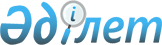 Об утверждении регионального перечня приоритетных видов спортаПостановление акимата Карагандинской области от 21 декабря 2017 года № 83/06. Зарегистрировано Департаментом юстиции Карагандинской области 10 января 2018 года № 4553.
      Примечание РЦПИ.

      В тексте документа сохранена пунктуация и орфография оригинала.
      В соответствии с законами Республики Казахстан от 23 января 2001 года "О местном государственном управлении и самоуправлении в Республике Казахстан", от 3 июля 2014 года "О физической культуре и спорте", приказом Министра культуры и спорта Республики Казахстан от 26 июля 2017 года № 216 "Об утверждении Правил ранжирования видов спорта в Республике Казахстан" (зарегистрирован в Реестре государственной регистрации нормативных правовых актов за № 15509), акимат Карагандинской области ПОСТАНОВЛЯЕТ:
      1. Утвердить региональный перечень приоритетных видов спорта, согласно приложению к настоящему постановлению.
      2. Государственному учреждению "Управление физической культуры и спорта Карагандинской области" принять необходимые меры, вытекающие из настоящего постановления.
      3. Контроль за исполнением настоящего постановления возложить на курирующего заместителя акима области.
      4. Настоящее постановление вводится в действие по истечении десяти календарных дней после дня первого официального опубликования.
      "СОГЛАСОВАНО" Региональный перчень приоритетных видов спорта Карагандинской области на 2018-2019 годы
					© 2012. РГП на ПХВ «Институт законодательства и правовой информации Республики Казахстан» Министерства юстиции Республики Казахстан
				
      Аким Карагандинской области

Е. Кошанов

      Министр культуры и спорта 

      Республики Казахстан

      ___________________А. Мухамедиулы

      "____"_____________2017 г.
Приложение
к постановлению акима
Карагандинской области
от "21" декабря 2017 г 
№ 83/06
Наименование групп
№
Наименование олимпийского вида спорта
Наименование летнего олимпийского вида спорта
Наименование зимнего олимпийского вида спорта
На­име­но­ва­ние паралимпийского вида спорта
Наименование национального вида спорта
Группа "А"
1.
Каратэ киокушинкай
Академическая гребля
Биатлон
Танцы на колясках
Қазақ күресі
Группа "А"
2.
Номад ММА 
Тяжелая атлетика
Конькобежный спорт
Шашки
Тоғызқұмалақ
Группа "А"
3.
Спортивная акробатика
Женская борьба
Лыжные гонки
Легкая атлетика
Группа "А"
4.
Сурдо Легкая атлетика 
Гребля на байдарке и каноэ
Хоккей с шайбой
Плавание
Группа "А"
5.
Сурдо плавание
Прыжки на батуте
Шорт- трек
Волейбол сидя
Группа "А"
6.
Сурдо таеквондо
Бокс
Пауэрлифтинг
Группа "А"
7.
Сурдо мини-футбол
Греко-римская борьба
Тоғызқұмалақ
Группа "А"
8.
Сурдо футбол
Дзюдо
Настольный теннис
Группа "А"
9.
Таеквондо ІТF
Вольная борьба
Шахматы
Группа "А"
10.
Легкая атлетика
Группа "А"
11.
Плавание
Группа "А"
12.
Прыжки в воду
Группа "А"
13.
Скалолазание
Группа "А"
14.
Велосипедный спорт (шоссе)
Группа "А"
15.
Велосипедный спорт (трек)
Группа "А"
16.
Синхронное плавание
Группа "А"
17.
Настольный теннис
Группа "В"
1.
Авиамодельный спорт
Плавания на открытой воде
Фигурное катание на коньках
Аударыспак
Группа "В"
2. 
Грепплинг
Бадминтон
Бәйге
Группа "В"
3.
Шашки
Каратэ-до WKF
Жамбы ату
Группа "В"
4.
Картинг
Современное пятиборье
Көкпар
Группа "В"
5. 
Кикбоксинг
Гандбол
Саят
Группа "В"
6.
Киокушинкай-кан каратэ
Художественная гимнастика
Теңге алу
Группа "В"
7.
Рукопашный бой
Стрельба пулевая
Группа "В"
8. 
Пауэрлифтинг
Фехтование
Группа "В"
9.
Президентское многоборье
Спортивная гимнастика
Группа "В"
10.
Самбо
Водное поло
Группа "В"
11.
Спортивное ориентирование
Таеквондо WТF
Группа "В"
12. 
Спортивное рыболовство
Теннис
Группа "В"
13.
Спортивный туризм
Группа "В"
14.
Судомодельный спорт
Группа "В"
15.
Шахматы
Группа "С"
1.
Прыжки на акробатическом батуте
Волейбол
Керлинг
Асық ату
Группа "С"
2.
Смешанные боевые единиборства ММА
Велосипедный спорт (маутинбайк)
Группа "С"
3. 
Военно-прикладные виды спорта
Стрельба из лука
Группа "С"
4.
Спортивные танцы
Триатлон
Группа "С"
5.
Гиревой спорт
Регби
Группа "С"
6.
Джиу-Джитсу
Футбол
Группа "С"
7.
Армрестлинг
Группа "С"
8.
Панкратион
Группа "С"
9.
Парашютный спорт
Группа "С"
10.
Ушу
Группа "С"
11.
Черлидинг